Generous Giving Programme Example Invitation & Reply Card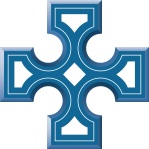 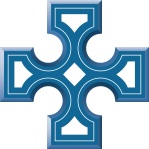 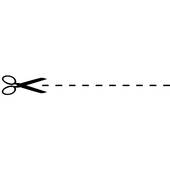 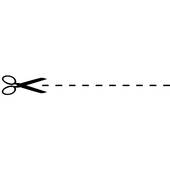 Please return to [insert name of person/place/arrangements for returning cards].